Grupa „Motylki” 4-7 - latkiKrąg tematyczny: Wielkie talenty, ciekawe zawodyTemat dnia: Tajemnice różnych zawodówData: 28.04.2020Poniżej przesyłamy propozycje zabaw i ćwiczeń dla dzieci w domu:A ja będę… – rozmowa inspirowana opowiadaniem W. Widłaka. Czytamy opowiadanie, dziecko słucha z uwagą. A ja będę… Wiedziałem oczywiście, że dorośli pracują, ale nie miałem pojęcia, że robią tyle ciekawych rzeczy. Zaczęło się od tego, że dziś do przedszkola przyszedł tata Antosia. Przyszedł wcale nie po to, żeby odprowadzić Antosia, ani nie po to, żeby go odebrać, tylko po to, żeby opowiedzieć o swojej pracy. Miał na sobie bardzo ładne ubranie i czapkę. Okazało się, że jest… Nigdy w życiu nie uda się wam zgadnąć! Pilotem! Lata wielkim samolotem i przewozi ludzi do dalekich krajów. Lata o wiele wyżej i dalej niż ja wtedy, gdy leciałem na latawcu! Tata Antosia pokazywał zdjęcia. Na jednych stał przed samolotem, na innych siedział w środku przed mnóstwem kolorowych światełek i zegarów, a na kolejnych fotografiach był w tych różnych dalekich miejscach, do których udało mu się dolecieć. Potem wszyscy koniecznie chcieli zrobić sobie zdjęcie z tatą Antosia, a niektórym udało się nawet przymierzyć jego czapkę. Mnie też, bo Antoś mi ją włożył, ale niestety była trochę za duża. Kiedy tata Antosia już poszedł, zacząłem się zastanawiać, czy mógłbym kiedyś zostać pilotem. Latać wyżej niż ptaki i przewozić ludzi do dalekich krajów... Zapytałem o to Sebka i Jagódkę. – No, nie wiem – odpowiedział Sebek. – Dorośli pasażerowie mogliby się dziwić, gdyby cię zobaczyli w kabinie pilota. I chyba nie ma takich małych mundurów, które by na ciebie pasowały... Zmartwiłem się trochę i choć starałem się niczego po sobie nie pokazywać, Jagódka od razu zauważyła… – Nie martw się, Nijaczku – powiedziała. – Przecież nie musisz zostać pilotem, żeby latać samolotami. A poza tym jest jeszcze wiele ciekawych zawodów. Ja na przykład chciałabym zostać pielęgniarką, jak mama, i pomagać chorym dzieciom. – A ja chciałbym się nauczyć naprawiać samochody – powiedział Sebek – jak nasz wujek. Wujek mówi, że na razie umiem nieźle wszystko rozkręcić, więc teraz muszę się tylko nauczyć, jak to wszystko poskręcać... – Jeszcze niedawno mówiłeś, że chcesz pracować w banku, jak tata! – zdziwiła się Jagódka. – Rzeczywiście – przypomniał sobie Sebek. – Hmm… Gdybym już poskręcał te samochody, może mógłbym potem popracować w banku? A ja zacząłem się zastanawiać, kim mógłbym zostać – pilotem, mechanikiem samochodowym (bo tak się nazywa ten naprawiacz), a może pielęgniarką? Policjantem, nauczycielem albo kaskaderem? Zaraz, zaraz, a może wy mi coś podpowiecie? Czy wiecie już, kim chcielibyście zostać? Wojciech WidłakNastępnie rozmawiamy na temat opowiadania. Przykładowe pytania: Kim był tata Antosia? Co robi pilot? O jakich zawodach marzyli bohaterowie opowiadania? Co robi pielęgniarka, mechanik samochodowy, nauczyciel, policjant, kaskader?. Dziecko może wyszukiwać też ilustracji w gazetach, książkach przedstawiających ludzi wykonujących wymieniane zawody. Koty na płoty – zabawa ruchowa z elementem czworakowania. Dziecko „zamienia się” w kota i naśladuje kocie ruchy: skradanie się bardzo cicho do myszki, wspinanie się na drzewo i skakanie z niego, bawienie się kłębkiem włóczki, zasypianie, mruczenie, miauczenie.Zabawy z literami – zapoznanie z wielką i małą literą „ć”. Demonstrujemy dziecku małą i wielką literę „ć”. Następnie proponujemy zabawę w wyszukiwanie wyrazów, w których słychać głoskę „ć” (dziecko może również szukać wyrazów w gazecie). Dla utrwalenia kształtu litery dziecko lepi literę „ć” z plasteliny na podkładce. Nauka Alfabetu - UBU Poznaje literkę Ć https://www.youtube.com/watch?v=tD-jlz4oX-0Jak napisać literkę Ć, ć? - Piosenki dla dzieci https://www.youtube.com/watch?v=-umAHvPSxwgTylko spokojnie – zabawy wyciszające i koncentrujące uwagę. Siedzimy razem z dzieckiem na dywanie i wykonujemy czynności:– „Dzwonek”: podajemy sobie z dzieckiem z ręki do ręki mały dzwonek, starając się to robić w taki sposób, by dzwonek nie zadzwonił; – „Podaję Ci!”: podajemy sobie „na niby” coś bardzo lekkiego lub ciężkiego, coś bardzo gorącego lub zimnego, zwierzątko, które w każdej chwili może uciec (np. motylka); – mówimy bardzo cichym głosem polecenia, a dziecko w ciszy je wykonuje, np. „Narysuj” palcem na dywanie koło, literę, bałwanka...Piosenka dla dzieci:Wujek Ogórek – ZAWODY https://www.youtube.com/watch?v=u_2RTNZvFrcKto potrafi tak jak ja – zabawa ruchowa z elementem równowagi. Dziecko próbuje utrzymać równowagę podczas naśladowania czynności demonstrowanych przez dorosłego: – rysowanie na podłodze kółek palcami stóp, – stanie na jednej nodze jak bocian, – podnoszenie kolana i przekładanie pod nim woreczka (klocka),– stanie na jednej nodze i próby klaśnięcia nad głową, – chodzenie z woreczkiem na głowie, – chodzenie z woreczkiem na stopie, – obracanie się dookoła i stanie na jednej nodze, – stanie na jednej nodze i klaskanie nad głową, – chodzenie z zamkniętymi oczami w przód, a następnie w tył.Poznajemy miejsca pracy i różne zawody: www.youtube.com/watch?v=zYkJUgCDdycPoniżej dodatkowe karty pracy: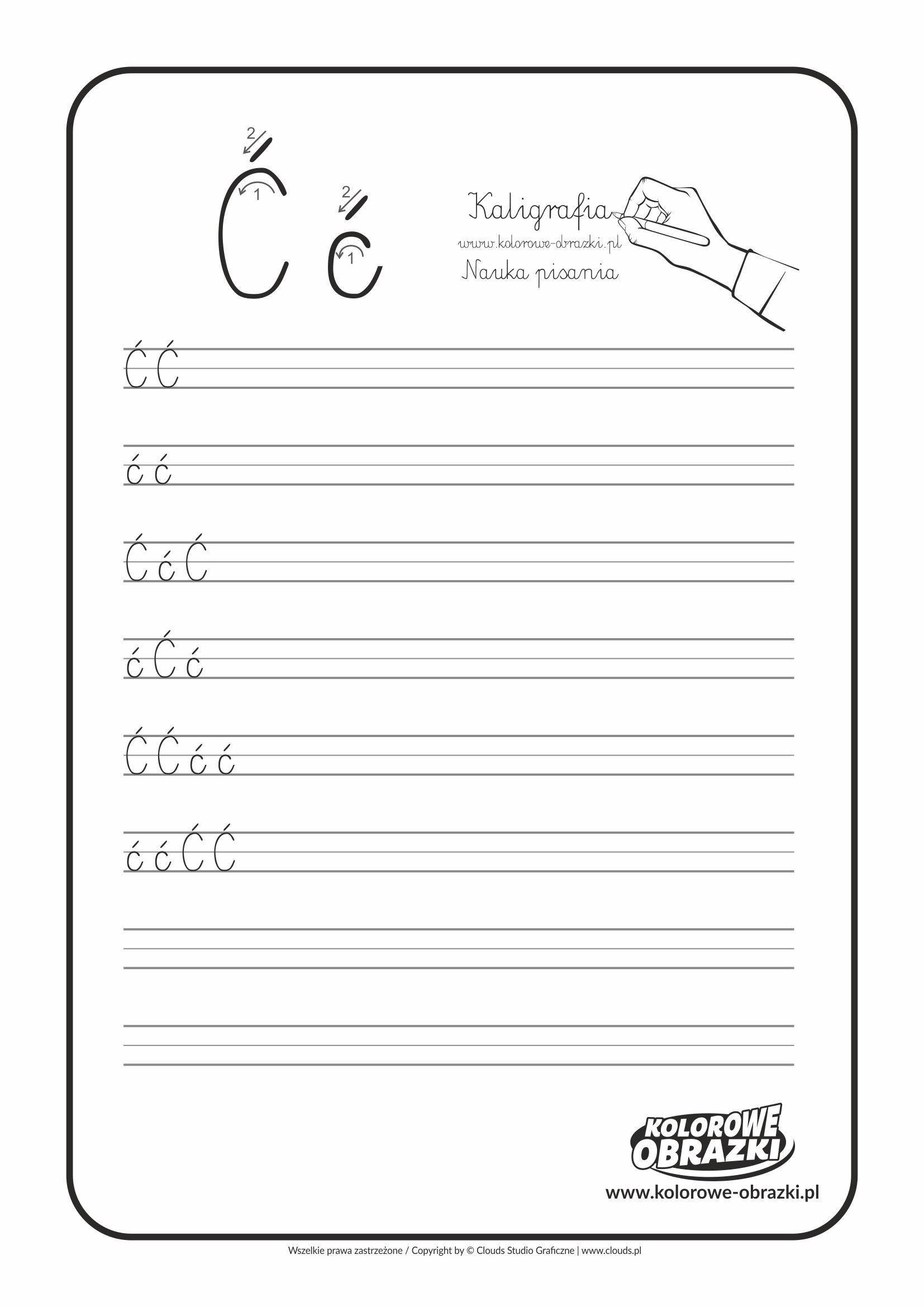 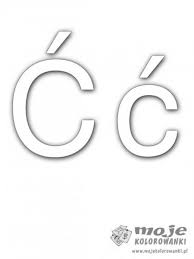 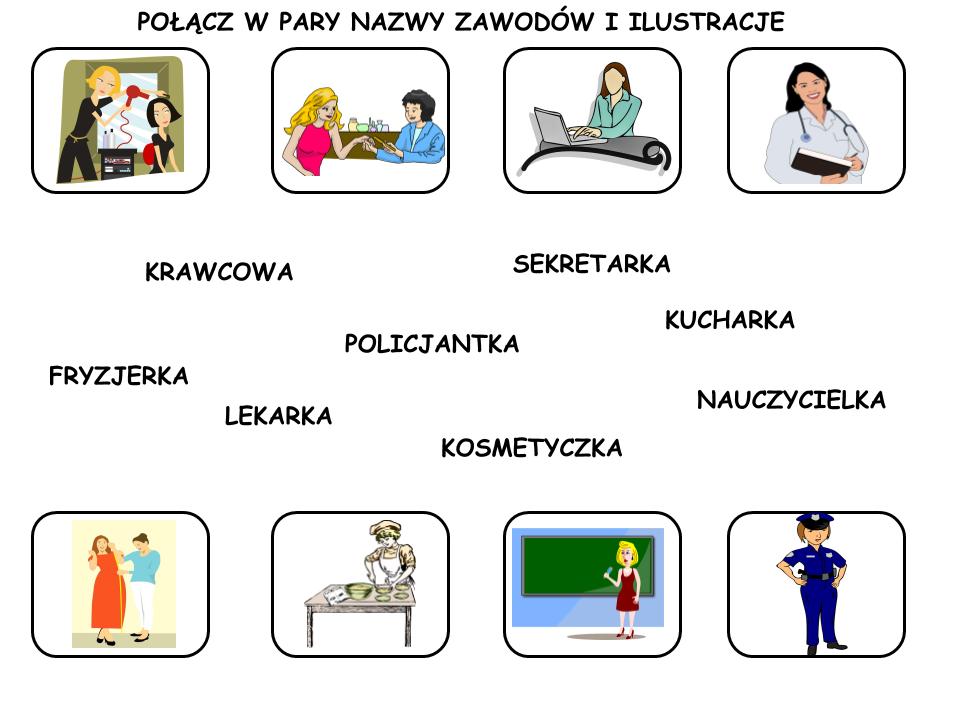 